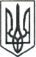 ЛЮБОТИНСЬКА МІСЬКА РАДАХАРКІВСЬКА ОБЛАСТЬLXXXVIІ СЕСІЯ VII СКЛИКАННЯРІШЕННЯпроєктПро внесення змін до рішення LXXXVIІІ сесії VII скликання від 02 липня 2020р. № 239«Про встановлення ставок та пільг із сплати податку на нерухоме майно, відмінне від земельної ділянки»Керуючись статтею 266 Податкового кодексу України, постановою Кабінету Міністрів України від 24 травня 2017 р. № 483 «Про затвердження форм типових рішень про встановлення ставок та пільг із сплати земельного податку та податку на нерухоме майно, відмінне від земельної ділянки», ст.52-6,ст. 52-7 підрозділу 10 розділу 20 Податкового кодексу України, Закону України «Про внесення змін до деяких законодавчих актів України, спрямованих на забезпечення додаткових соціальних та економічних гарантій у зв’язку з поширенням коронавірусної хвороби (COVID-19)» від 03.03.2020 р. № 540 , пунктом 24 статті 26 Закону України «Про місцеве самоврядування в Україні» та Регламентом Люботинської міської ради VІІ скликання, Люботинська міська радаВ И Р І Ш И Л А:1. Внести зміни до додатку 1 рішення LXXXVIІІ сесії VII скликання від 02 липня 2020р. № 239 «Про встановлення ставок та пільг із сплати податку на нерухоме майно, відмінне від земельної ділянки», а саме викласти в такій редакції рядок:2. Контроль за виконанням рішення покласти на міського голову Леоніда ЛАЗУРЕНКА та постійну комісію з питань прав людини, законності, регламенту, місцевого самоврядування, депутатської діяльності і етики і постійну комісію з питань планування, фінансів, бюджету, соціально-економічного розвитку та розвитку підприємництва.Міський голова                                                                                 Леонід ЛАЗУРЕНКО       грудня 2020 року    №___________________  1242.1 Гаражі наземні 0,50,40,3	0,10,10,1